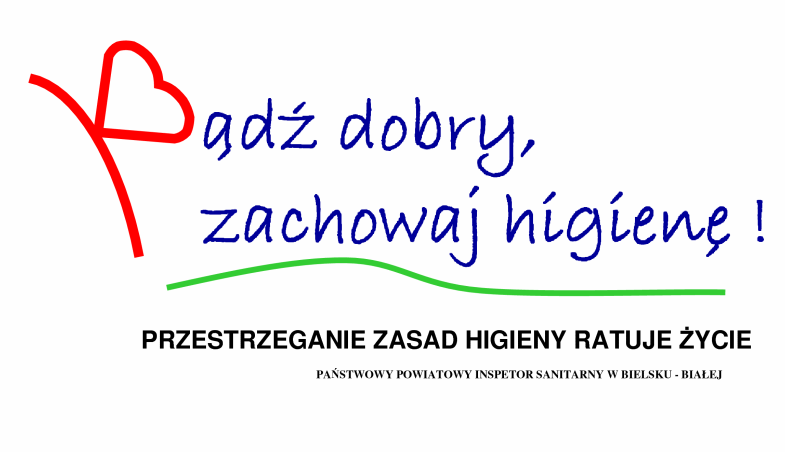 2019-nCoVNajczęstsze objawy:- gorączka- suchy kaszel- duszność- bóle mięśni- przekrwienie błony śluzowej nosa, katar- biegunkaObjawy te są zwykle łagodne i zaczynają się stopniowo.Niektóre osoby zakażają się wirusem, ale nie występują u nich objawy choroby.Ok. 80 procent chorych nie wymaga specjalnego leczenia. Obecnie WHO szacuje, że ok. 2 procent wszystkich osób zakażonych umiera (ryzyko śmierci wzrasta z wiekiem zakażonego); ok. 14 procentach przypadków zakażeń ma ciężki przebieg (zapalenie płuc, duszność); u około 5 procent pacjentów zakażenie ma krytyczny przebieg (występują niewydolność oddechowa, wstrząs septyczny, niewydolność wielonarządowa).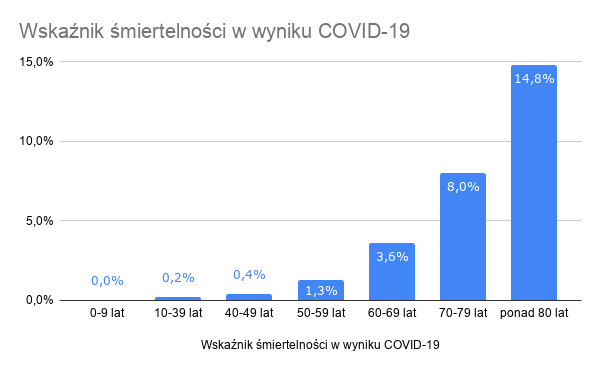 Wykres pochodzi ze strony (25.02.2020): https://www.medonet.pl/zdrowie,rosnie-liczba-zgonow-z-powodu-koronawirusa--kto-umiera-,artykul,63837728.htmlDrogi szerzenia: kropelkowa, kontaktowa, kontaktowa poprzez kontakt zabrudzonych skażonymi powierzchniami dłoni z oczami, nosem, ustami.Dane ze strony (26.02.2020 g. 8.00) https://gisanddata.maps.arcgis.com/apps/opsdashboard/index.html?fbclid=IwAR3Tpu00WyMaXTWFozOc_YIg6CG7nnmgZdOEeQNXOmYW15IO9SRQ287KKPM#/bda7594740fd40299423467b48e9ecf6Ogólna liczba potwierdzonych przypadków: 81 002 (zgony 2762)zakażenia/zgony78 064/2717 Mainland China1 146/12 South Korea691/3 Others ("Diamond Princess")322/10 Italy170/1 Japan95/16 Iran91 Singapore85/2 Hong Kong57 US37 Thailand31/1 Taiwan23 Bahrain22 Australia22 Malaysia18 Germany16 Vietnam14 France13 United Arab Emirates13 UK11 Canada11 Kuwait10 Macau9 Spain5 Iraq4 Oman3/1 Philippines3 India2 Israel2 Russia2 Austria1 Afghanistan1 Nepal1 Cambodia1 Algeria1 Belgium1 Lebanon1 Finland1 Sweden1 Croatia1 Switzerland1 Egypt1 Sri LankaOd 06.02.2020 r.  do 26.02.2020 r. PPIS w Bielsku-Białej objął nadzorem epidemiologicznym 10 osób, w dniu 26.02.2020 nadzorem tym objęte jest 5 osób.WOJEWÓDZKI PLAN DZIAŁAŃ NA WYPADEK WYSTĄPIENIA EPIDEMII - miejsca kwarantannowe na terenie nadzorowanym przez PPIS w Bielsku-Białej.:- Beskidzki Zespół Leczniczo-Rehabilitacyjny Szpital Opieki Długoterminowej  w Jaworzu,  ul. Słoneczna 83 – 37 łóżek- Ośrodek Sportowo – Rekreacyjny „ „VICTORIA”  w Bielsku-Białej ul. Bratków 16 – 42 łóżka